UMW / AZ / PN - 143/ 20    		                                                 Wrocław, 18.12.2020 r.Informacja z otwarcia ofertNAZWA POSTĘPOWANIAWykonywanie cyklicznych przeglądów i konserwacji oraz usuwanie awarii urządzeń i instalacji klimatyzacyjnych, wentylacyjnych i chłodniczych w budynkach Uniwersytetu Medycznego we Wrocławiu.W niniejszym postępowaniu do upływu terminu składania ofert wpłynęły do Zamawiającego: 6 ofert.Bezpośrednio przed otwarciem oferty Zamawiający podał kwotę, jaką zamierza przeznaczyć na sfinansowanie przedmiotu zamówienia, tj :   189 000,00 PLN brutto.Kryteriami oceny ofert były:   - Cena realizacji przedmiotu zamówienia                                                                    - waga 60%; - Okres gwarancji  na naprawy i wymienione części (nie obejmuje filtrów)                                      - waga 40%              (0min. 12 miesięcy, max 24 miesiące od daty podpisania protokołu odbioru awarii)  Ofertę złożyli następujący Wykonawcy, wymieniony w Tabeli:  Termin realizacji i płatności zgodnie ze wzorem umowy.                                                              Z upoważnienia  Rektora UMW                                                              Kanclerz  UMW                                                              Mgr Patryk Hebrowski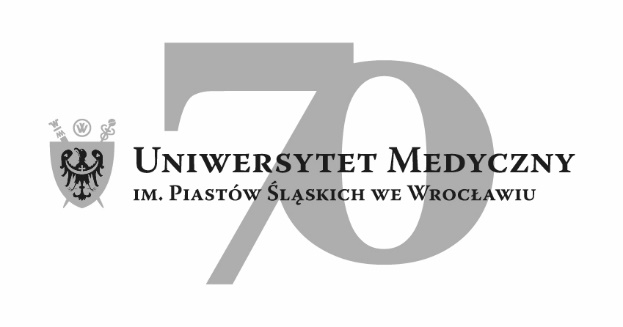 50-367 Wrocław, Wybrzeże L. Pasteura 1Dział Zamówień Publicznych UMWul. K. Marcinkowskiego 2-6, 50-368 Wrocławfaks 71 / 784-00-45e-mail: jerzy.chadzynski@umed.wroc.pl 50-367 Wrocław, Wybrzeże L. Pasteura 1Dział Zamówień Publicznych UMWul. K. Marcinkowskiego 2-6, 50-368 Wrocławfaks 71 / 784-00-45e-mail: jerzy.chadzynski@umed.wroc.pl NrWykonawcy, adresCena brutto realizacji przedmiotu zamówienia                                            Okres gwarancji  na naprawy i wymienione części (nie obejmuje filtrów)1.WERNER Sp. z o.o., Sp. K.Ul. Jana Matejki 562-050 Mosina               246 123,00              24 miesiące2PHU Gold –Went  Edyta GierałtowskaUl. Orla 2405-825 Szczęsne              169 740,00              24 miesiące3Technologia PlusUl. Krotoszyńska 5663-430 Odolanów              181 808,76              24 miesiące4Invest- Inpro  Sp. z o.o., Sp. K.Ul. Andrzeja Struga 1550-228 Wrocław              216 873,60              24 miesiące5AQUA Serwis S.A.Ul. Kominiarska 1751-180 Wrocław              243 540,00              24 miesiące6P&M Service Sp. z o.o.Ul. Żmigrodzka 18551-130 Wrocław              199 260,00             24 miesiące